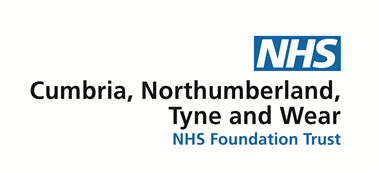 Community Team Learning DisabilityBenton House		  136 Sandyford RoadNewcastle upon TyneNE2 1QETel: 0191 210 686824th March 2020Contact information from Paediatric PhysiotherapyDear Parent/CarerDue to Coronavirus we have been advised by our NHS trust to keep clinical contact to essential need only, in order to ensure the safety of your children. However, we are still available to offer support and advice over the phone or to send written information to you which may be useful. If you need support from a physiotherapist you can contact us at Benton House on 0191 210 6868 and we will be happy to return your call. You should have a copy of the physical management plan for home advice. If you require another copy please telephone and this can be sent out to you. If your child has a wheelchair or buggy provided by Newcastle Wheelchair service you can arrange for repairs and maintenance free of charge with Ross-care on the telephone number below:Ross-Care on 0191 415 5151 -    Monday to FridayEmergency only on call service at weekendsYou will need to give your child’s name and address and Ross-Care will arrange to come out and fix the problem usually within 3 working days.If you have any urgent problems with your Orthotics/splints please contact the physiotherapist on 0191 210 6868 and it may be that we can arrange for you to be seen in a clinic at Peacocks Orthotics Company. Yours sincerelyPaediatric Physiotherapy Team 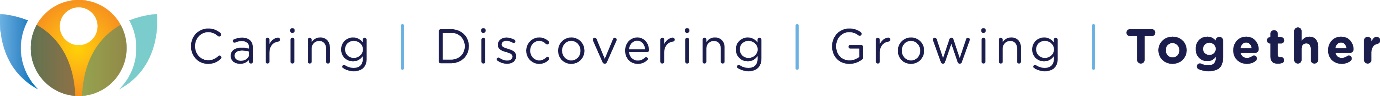 